Č.j.:KUPNÍ SMLOUVAna
Dodání  ICT technikySmluvní strany:Základní škola Žižkovse sídlem: Kremnická 98/18, 284 01 Kutná Hora			 zastoupená:XXXXXXXXXX				IČO: 70877572				bankovní spojení: XXXXXXXXXXX			           (dále jen „kupující“)	aMIRA KH s.r.o.                                          .se sídlem: Libenice 151, 280 02 KolínIČ: 07469292DIČ: CZ07469292zapsána v OR : C 301203 vedená u Městského soudu v Prazezastoupena XXXXXXXXXXbankovní spojení: XXXXXXXXKontaktní osoba pro realizaci předmětu smlouvy a reklamace: XXXXXX, XXXXXX(dále jen „prodávající“)uzavírají spolu podle §  násl. zákona č. 89/2012 Sb., občanský zákoník, ve znění pozdějších předpisů (dále jen „občanský zákoník“) tuto kupní smlouvu, vedenou v evidenci kupujícího pod č. ……………………………………(dále jen „Smlouva“)Úvodní ustanoveníSmluvní strany prohlašují, že identifikační údaje specifikující smluvní strany jsou v souladu s právní skutečností v době uzavření smlouvy. Smluvní strany se zavazují, že změny dotčených údajů písemně oznámí druhé smluvní straně bez zbytečného odkladu. Při změně identifikačních údajů smluvních stran včetně změny účtu není nutné uzavírat ke smlouvě dodatek, jedině že o to požádá jedna ze smluvních stran.Tato smlouva je uzavřena na základě výsledku výběru provedeného kupujícím v rámci provedené poptávky (dále jen „poptávka“).Prodávající prohlašuje:že se detailně seznámil se všemi podklady k poptávce, s rozsahem a povahou předmětu plnění této smlouvy, že mu jsou známy veškeré technické, kvalitativní a jiné podmínky nezbytné pro realizaci předmětu plnění této smlouvy,že disponuje takovými kapacitami a odbornými znalostmi, aby předmět plnění této smlouvy provedl za dohodnutou maximální cenu a v dohodnutém termínu.Čl. I.Předmět SmlouvyPředmětem Smlouvy je dodávka IT techniky do školy dle technické specifikace, která je uvedena v příloze č. 1 této Smlouvy a je v souladu s nabídkou, kterou Prodávající předložil na základě výzvy k podání nabídky.  Kupující se zavazuje dodanou techniku převzít a zaplatit za něj sjednanou cenu, bude-li dodán v souladu s touto Smlouvou.Čl. II.Kupní cena za zboží a platební podmínkyV případě splnění podmínek této Smlouvy uhradí Kupující Prodávajícímu kupní cenu za řádně a včas odevzdané zboží bankovním převodem na bankovní účet Prodávajícího na základě daňového dokladu (faktury) vystaveného Prodávajícím a doručeného Kupujícímu na adresu uvedenou v záhlaví této Smlouvy.Smluvní strany se dohodly na celkové kupní ceně 199.892,- vč. DPHV případě centrální změny sazby DPH se smluvní strany dohodly, že k ceně dodávky bude účtována sazba DPH aktuální ke dni uskutečnění zdanitelného plnění, bez nutnosti uzavírání dodatku ke smlouvě.Prodávající ujišťuje Kupujícího, že cena za dodávku IT techniky v sobě zahrnuje veškeré náklady Prodávajícího spojené s plněním dle této Smlouvy a je cenou konečnou.Kupující neposkytuje Prodávajícímu zálohy.Po předchozí domluvě může Kupující v odůvodněných případech Prodávajícímu akceptovat vystavení několika dílčích faktur.Splatnost faktury je do 26 dnů od jejího doručení Kupujícímu, ledaže by se Smluvní strany dohodly jinak. Za den splnění platební povinnosti se považuje den odepsání částky ceny z účtu Kupujícího ve prospěch Prodávajícího.Všechny částky v Kč poukazované mezi Kupujícím a Prodávajícím na základě této Smlouvy musí být prosté jakýchkoli bankovních poplatků, zaokrouhlení nebo jiných nákladů spojených s převodem na jejich účty.Kupní cena bude uhrazena Kupujícím na účet Prodávajícího uvedený v záhlaví této Smlouvy. Pokud by Prodávající v období od data, kdy podepsal smlouvu, do vystavení faktury změnil číslo bankovního účtu, musí tuto skutečnost sdělit Kupujícímu nejpozději s předloženou fakturou. Toto sdělení musí být podepsané osobou Prodávajícího oprávněnou k jednání ve věcech smluvních, nebo jím zmocněnou osobou. Při splnění této podmínky není změna účtu podnětem k uzavření dodatku ke smlouvě. Kupní cena pak bude uhrazena na bankovní účet uvedený na faktuře.Daňový doklad (faktura) musí obsahovat všechny údaje týkající se daňového dokladu dle § 29 zákona č. 235/2004 Sb., o dani z přidané hodnoty, ve znění pozdějších předpisů. Kromě zmiňovaných náležitostí je Prodávající povinen uvést tyto další údaje a respektovat níže uvedené skutečnosti:označení dokladu jako faktura – daňový doklad;číslo Smlouvy, pod kterým je Smlouva evidovaná u Kupujícího;počet příloh;číslo bankovního účtu Prodávajícího.Pokud daňový doklad (faktura) neobsahuje všechny zákonem a Smlouvou stanovené náležitosti, je Kupující oprávněn ji do data splatnosti vrátit Prodávajícímu k doplnění či přepracování, aniž by se dostal do prodlení se splatností. Ke vrácené faktuře musí Kupující uvést důvod vrácení. Lhůta splatnosti 30 kalendářních dnů počíná běžet znovu ode dne doručení doplněného/opraveného daňového dokladu Kupujícímu.Prodávající prohlašuje, že není veden v registru nespolehlivých plátců, a zavazuje se po dobu trvání této Smlouvy řádně a včas platit DPH. Pokud FÚ vyzve Kupujícího k placení DPH nezaplacené Prodávajícím při realizaci této Smlouvy, Prodávající se zavazuje zaplatit Kupujícímu smluvní pokutu ve výši odpovídající nezaplacenému DPH. Pokuta je splatná ve lhůtě do 30 dnů ode dne doručení vyúčtování o smluvní pokutě.Čl. III.Doba a místo plněníZboží objednané Kupujícím je Prodávající povinen dodat nejdéle do 14 dní od uzavření smlouvy. Kupující akceptuje i dřívější dodání. Termín dodání lze měnit jen po vzájemné dohodě obou Smluvních stran.Místem dodání bude sídlo Kupujícího uvedené v záhlaví této Smlouvy.Čl. IV.Sankční ujednáníV případě, že Prodávající bude v prodlení se splněním povinnosti dodat zboží ve lhůtě sjednané touto Smlouvou, je Prodávající povinen zaplatit Kupujícímu smluvní pokutu ve výši 0,5 % z ceny nedodaného zboží vč. DPH za každý započatý pracovní den po překročení termínu.V případě, že Kupující bude v prodlení se zaplacením faktury Prodávajícímu podle čl. II., je Kupující povinen zaplatit Prodávajícímu úrok z prodlení dle platné legislativy z fakturované částky za každý den prodlení.Smluvní pokuty lze uložit opakovaně. Zaplacením smluvní pokuty není dotčeno právo smluvní strany na náhradu škody vzniklé porušením smluvní povinnosti, které se smluvní pokuta týká. Náhrady vzniklé škody bude Kupující vymáhat samostatně.Vyúčtování smluvní pokuty musí být zasláno doporučeně nebo datovou schránkou. Smluvní pokuta je splatná ve lhůtě 30 dnů ode dne doručení vyúčtování o smluvní pokutě.Čl. V.Kontaktní osobyKontaktními osobami a osobami oprávněnými k převzetí zboží pro účely této Smlouvy za Kupujícího:PaedDr. Alena Kotrbová, ředitelka školyKontaktní osoba za Prodávajícího a kontakty na ni jsou uvedeny v záhlaví Smlouvy.Čl. VI.Další závazky Smluvních stranProdávající je povinen strpět uveřejnění této Smlouvy, jejích případných dodatků Kupujícím dle zákona č. 134/2016 Sb., o zadávání veřejných zakázek, a zákona 340/2015 Sb., o zvláštních podmínkách účinnosti některých smluv, uveřejňování těchto smluv a o registru smluv (zákon o registru smluv).Prodávající je povinen pověřit plněním závazků z této Smlouvy pouze ty své pracovníky, kteří jsou k tomu odborně způsobilí.Při plnění této Smlouvy je Prodávající vázán touto Smlouvou, zákony, obecně závaznými právními předpisy a pokyny Kupujícího, pokud tyto nejsou v rozporu s těmito normami nebo zájmy Kupujícího. Prodávající je povinen včas písemně upozornit Kupujícího na zřejmou nevhodnost jeho pokynů, jejichž následkem může vzniknout škoda nebo nesoulad se zákony nebo obecně závaznými právními předpisy. Pokud Kupující navzdory tomuto upozornění trvá na svých pokynech, Prodávající neodpovídá za jakoukoliv škodu vzniklou v této příčinné souvislosti.Prodávající se dále zavazuje:neprodleně informovat Kupujícího o všech skutečnostech majících vliv na plnění dle této Smlouvy;řádně plnit a ve stanoveném termínu své povinnosti vyplývající z této Smlouvy;požádat včas Kupujícího o potřebnou součinnost za účelem řádného plnění této Smlouvy;Čl. VII.Trvání SmlouvyTato Smlouva nabývá platnosti dnem podpisu oběma smluvními stranami a účinnosti dnem zveřejnění v registru smluv, které provede Kupující.Platnost této Smlouvy může být předčasně ukončena:písemnou dohodou smluvních stran;písemnou výpovědí podanou kupujícím, a to i bez udání důvodu;odstoupením kupujícího od Smlouvy v případě jejího podstatného porušení ze strany prodávajícího;výpovědí prodávajícího, pokud bude kupující přes písemné upozornění prodávajícího déle než 60 dnů od písemného upozornění v prodlení s plněním své platební povinnosti vůči prodávajícímu.Výpovědní lhůta činí jeden měsíc a počíná běžet prvním dnem měsíce následujícího po měsíci, ve kterém byla písemná výpověď doručena druhé smluvní straně.Odstoupení od Smlouvy nabývá účinnosti dnem doručení písemného oznámení o odstoupení od Smlouvy druhé smluvní straně na adresu jejího sídla uvedené v záhlaví této Smlouvy. Smluvní strany se dohodly, že odstoupení od Smlouvy se považuje za doručené 10. dnem od jejího uložení u provozovatele poštovních služeb, resp. výslovným odmítnutím přijetí odstoupení druhou stranou.Čl. VIII.Předání a převzetí zbožíProdávající se zavazuje zboží dodat v dohodnutém času, na dohodnutém místě a v dohodnutém množství, jakosti a provedení. O předání zboží se sepíše předávací protokol, který musí obsahovat zejména:označení osoby prodávajícího včetně uvedení sídla a IČ,označení osoby kupujícího včetně uvedení sídla a IČ,označení této smlouvy včetně uvedení jejího evidenčního čísla,rozsah a předmět plnění, čas a místo předání zboží, jména a vlastnoruční podpis osob odpovědných za plnění této smlouvy, oznámení kupujícího dle odst. 5, pokud kupující provede prohlídku zboží přímo při jeho předání.Je-li prodávajícím předložen při předání zboží dodací list nebo obdobný doklad, nahrazuje tento předávací protokol, nedohodnou-li se smluvní strany jinak.Prodávající se zavazuje umožnit kupujícímu prohlídku dodaného zboží.Kupující se zavazuje provést prohlídku předaného zboží nejpozději do 5 pracovních dnů ode dne jeho předání a v této lhůtě oznámit prodávajícímu výhrady k předanému zboží. Pokud kupující oznámí prodávajícímu, že nemá výhrady, nebo žádné výhrady neoznámí, má se za to, že kupující zboží akceptuje bez výhrad a že zboží převzal. Pokud kupující zjistí, že zboží trpí vadami, pro které dle jeho názoru lze zboží užívat k účelu vyplývajícímu z této smlouvy, popř. k účelu, který je pro užívání zboží obvyklý, oznámí prodávajícímu, že zboží akceptuje s výhradami. V takovém případě se má za to, že kupující zboží převzal. Nelze-li dle názoru kupujícího zboží pro jeho vady užívat k účelu vyplývajícímu z této smlouvy, popř. k účelu, který je pro užívání zboží obvyklý, oznámí prodávajícímu, že zboží odmítá. V takovém případě se má za to, že kupující zboží nepřevzal. Nepřevzaté zboží vrátí kupující zpět prodávajícímu, umožňuje-li to povaha věci a nedohodnou-li se smluvní strany jinak.Kupující je oprávněn odmítnout převzetí zboží také tehdy, pokud prodávající nedodá zboží včas dle článku III. odst. 1 této smlouvy, přestože byl k dodání zboží kupujícím vyzván v souladu se smlouvou.Oznámení o výhradách a oznámení o odmítnutí zboží musí obsahovat důvod odmítnutí, popis vad díla a právo, které kupující v důsledku vady zboží uplatňuje. Prodávající se zavazuje bezplatně odstranit oznámené vady ve lhůtě dle článku IX. této smlouvy. Pro opětovné předání zboží se výše uvedený postup uplatní obdobně.Čl. IX.Odpovědnost prodávajícího za vadyProdávající poskytuje záruku na dodané zboží po dobu určenou pro jednotlivé položky v zadávací dokumentaci. Záruční doba běží od dne předání a převzetí zboží v souladu s článkem VIII. této smlouvy.Kupující má nárok na bezplatné odstranění jakékoli vady, kterou mělo zboží při předání a převzetí, nebo kterou kupující zjistil kdykoli během záruční doby.Prodávající se zavazuje vadu zboží odstranit neprodleně, nejpozději však do 30 dnů ode dne doručení písemného oznámení kupujícího o vadách zboží.Pokud nelze v důsledku vady užívat zboží k účelu vyplývajícímu z této smlouvy, popř. k účelu, který je pro užívání zboží obvyklý, může kupující požadovat dodání nového zboží. Týká-li se vada pouze součásti věci, může kupující požadovat jen výměnu této součásti. Oznámení vady musí obsahovat její popis a právo, které kupující v důsledku vady zboží uplatňuje.Čl. X.Ostatní ustanoveníProdávající není oprávněn postoupit třetí straně bez souhlasu kupujícího žádnou pohledávku, kterou vůči němu má a která vyplývá z této smlouvy.Prodávající na sebe bere nebezpečí změny okolností ve smyslu § 1765 občanského zákoníku.Není-li v této smlouvě ujednáno jinak, vztahuje se na vztahy z ní vyplývající občanský zákoník.Smlouva nabývá platnosti dnem podpisu oběma smluvními stranami a účinnosti dnem zveřejnění v registru smluv podle zákona č. 340/2015 Sb., o registru smluvČl. XI.Závěrečná ustanoveníVšechny právní vztahy, které vzniknou při realizaci závazků vyplývajících z této Smlouvy, se řídí právním řádem České republiky.Tuto Smlouvu lze měnit pouze písemnými dodatky číslovanými ve vzestupné řadě, podepsanými osobami oprávněnými jednat za Smluvní strany.Pokud kterékoliv ustanovení této Smlouvy nebo jeho část je nebo se stane neplatným či nevynutitelným, nebude mít tato neplatnost či nevynutitelnost vliv na platnost či vynutitelnost ostatních ustanovení této Smlouvy nebo jejích částí, pokud nevyplývá přímo z obsahu této Smlouvy, že toto ustanovení nebo jeho část nelze oddělit od dalšího obsahu. V takovém případě se obě Smluvní strany zavazují neúčinné a neplatné ustanovení nahradit novým ustanovením, které je svým účelem a významem co nejbližší ustanovení této Smlouvy, jež má být nahrazeno.Smluvní strany tímto prohlašují a potvrzují, že tato Smlouva byla uzavřena na základě vzájemné dohody a to svobodně, vážně a určitě, nikoliv v tísni za nápadně nevýhodných podmínek jakéhokoli druhu a na důkaz toho smluvní strany připojují své podpisy.Smlouva je vyhotovena ve 3 stejnopisech, z nichž 1 obdrží Prodávající a 2 Kupující.Nedílnou součástí smlouvy je Příloha č. 1 – Cenová nabídkaPříloha č. 1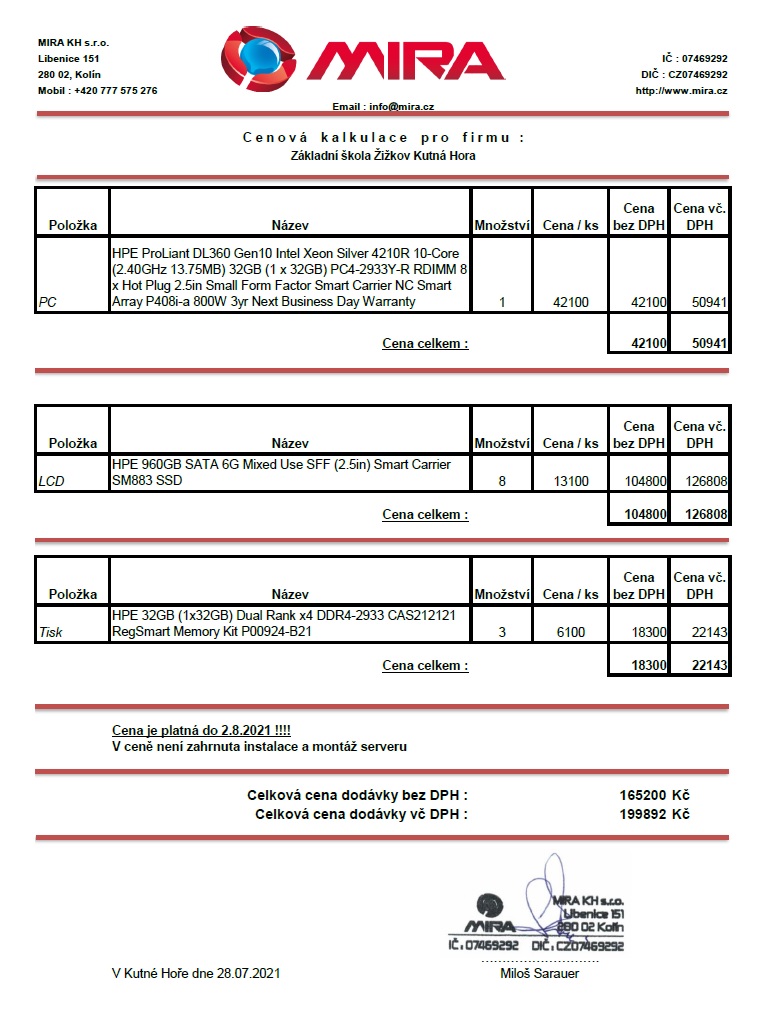 V Kutné Hoře dne 2.8.2021………….……………………………PaedDr. Alena Kotrbová
ředitelka školy                                                               V Kutné Hoře dne 2.8.2021    ………….……………………………    Miloš Sarauer - jednatel